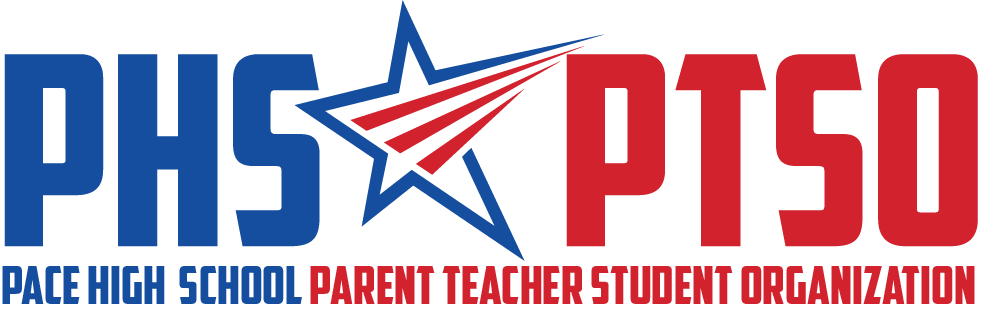 Meeting MinutesTuesday, November 8, 2022I. Call to OrderThe meeting was called to order at 8:07 am by President Roberta Panepinto. II. Approval of MinutesPresident Roberta Panepinto reviewed the October 11, 2022, Meeting Minutes. Tina Melder motioned for the minutes to be approved and it was seconded by Ken Parnell. The motion passed unanimously. III. Reports from BoardPresident's ReportRoberta Panepinto welcomed everyone and thanked everyone for all the hard work, especially behind the scenes. There are several oepnings within the committies: fundraising (birthday ads), and hospitality. We are still looking for people to join the communication committee. Sarah Baltimore has joined the scholarship committee for this year. Treasurer's ReportTina Melder gave the Treasurer’s Report. The previous balance of the PTSO bank account was $18,230.41, ending balance of $23,135.68 as of November 8, 2022 ($7,388.45 deposits, $2,693.30 expenses). Due to the increased costs, estimated expenses for the 12 days teacher appreciation is about $2,250. Tina Melder motioned for a $500 increase to the budget for this event. Roberta Panepinto seconded the motion, and the vote passed unanimously by the board. The 12 Days of Appreciation expense budget is now $2,500.School Sponsor’s ReportMrs. Cassevah wanted to thank us for all that we do. SGA can help with our packaging 12 day items for the teachers. She is estimating 550 seniors for the luncheon (but not all will come). She would love to get feedback we have heard about the Homecoming dance, parade, festival, etc. Ended up selling a total 1,500 tickets to the dance, a lot of last minute sales.IV. Old BusinessClassroom Grants (Enhancements)We received $1,745 donations pledged, although $810 has been paid so far. We will do a follow up for collecting the money. We do have money in the budget to cover all the grant expense, but of course would prefer to have the donations actually received to use for some of the expense.V. New and Ongoing BusinessMembership Update (Community)One business membership and two faculty/staff have been paid.Food Pantry/Feeding the Gulf Coast (Community)Another food delivery will be coming this Thursday. Extra food is coming for Thanksgiving week. There are 15 kids being helped so far with this program.Fundraising Update: Birthday Ads (Community)Birthday ads are going well. It is an easy process if anyone is willing to take this job on, now that Carmen Bailiff had to step down. Veteran’s Day (Community)There will be 11 total Veteran bags given out on Thursday (delivered by a handful of students). These bags include a Starbucks gift card, a miniature Nothing Bundt cake, and a handwritten note from students. Guidance Student of the Month (Community)Guidance department is asking for us to provide goodie bags; 4 bags a month (one for each grade). Snacks, candy, etc. Estimated $250 expenses. Roberta Panepinto motioned for adding a budget line item for Guidance Student of the month goodie bag expense. Motion was seconded by Lora Steele, and the vote passed unanimously by the board.12 Days Update (Appreciation)Dec 1st Grinch Fruit Dec 2nd Grinch KissesDec 5th Grinch SoapDec 6th Grinch Coffee & Treats (mailroom)Dec 7th Grinch Gift CardsDec 8th Grinch Sprite & PretzelsDec 9th Grinch RingsDec 12th Grinch CocoaDec 13th Grinch Popcorn Bar (mailroom)Dec 14th Grinch Candy CanesDec 15th Grinch Feast (Media Center)Dec 16th Grinch MintsAdvisor FeedbackSeniors: should be applying to colleges, ACT testingJuniors: ACT testingSophomores: Thinking about colleges, what path to takeFreshman: Hang in there!Dual enrollment information (UWF and PSC) to be written out and detailed, hoping to get it posted for students and parents. VI. Upcoming EventsNov 9th-10th: Veteran’s Day for military staff/spousesNov 15th: Senior Luncheon (cookies)Nov 19th: 9am-12 BSU food pantry delivery; First Baptist – MiltonNov 28th: Decorating Days for 12 DaysNov 30th: Assembling day (for 12 Days treats) at Lora’s house (evening time)Dec. 1st – Dec. 16th: 12 Days (Grinchmas)Dec 6th: WPHS Talent Show (open to all students) Drama RoomDec. 9th: Reading Café (Grinchmas) Dec. 15th: Twelve Days staff lunchNo PTSO meeting in DecemberJan 10th: 8am PTSO meetingVII. AdjournThe meeting was adjourned at 8:41 am. The following members were in attendance: Roberta Panepinto, Tina Melder, Ken Parnell, Jennifer Smith, Lora Steele, Sarah Baltimore, Sarah Rhoades, Claudia Cassevah, and Cassandra Hazelwood.